Publicado en Puigcerdà el 20/11/2019 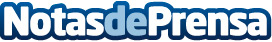 El Hotel Esquirol, un alojamiento acogedor, ideal para disfrutar de la práctica del esquí  La pasada semana se inició la temporada 2019/20 de nieve. Como viene siendo habitual en los últimos años, la apertura de las principales estaciones ha sido en plena estación de otoñoDatos de contacto:e-deon.netComunicación · Diseño · Marketing931929647Nota de prensa publicada en: https://www.notasdeprensa.es/el-hotel-esquirol-un-alojamiento-acogedor Categorias: Viaje Esquí Turismo Restauración Otros deportes Recursos humanos http://www.notasdeprensa.es